(NOME e COGNOME o RAGIONE SOCIALE, RESIDENZA, COD. FISCALE o PARTITA IVA, MAIL, PEC)________________________________________________________________________________________________________________________________________________________________________________________________________________________________________________Si prega di indicare correttamente tutti i dati fiscali per consentire l’emissione della fatturaASSISTITO DA:(NOME, COGNOME, TEL, MAIL, PEC)________________________________________________________________________________________________________________________________________________________________________________________________________________________________________________Con altre ______ parti istanti di cui all’allegato A (da compilare solo in presenza di altre parti istanti)Con riferimento all’istanza di mediazione tra _____________________ e ____________________CONFERISCE ANCH’ESSAa codesto Organismo l’incarico di avviare il procedimento di mediazione nei confronti della/e parte/i di cui alla predetta istanza. 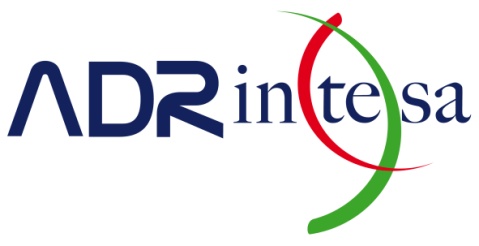 ADR Intesa S.r.l., via Fregene, 9 – 00183 Romawww.adrintesa.it - info@adrintesa.it - tel 06.87463699Ente iscritto presso il Ministero della Giustizia al n. 635 del Registro degli Organismi di Mediazione ai sensi del D.Lgs. 28/2010, nell’ Elenco degli Organismi ADR nel settore delle comunicazioni elettroniche e postali (AGCOM) e nell’ Elenco degli Organismi ADR nei settori regolati dall'Autorità di Regolazione per Energia Reti e Ambiente (ARERA) ai sensi dell'art. 141-decies del Codice del Consumo.Sede di:ALLEGATO A – altra parte istanteALLEGATO A – altra parte istanteALLEGATO A – altra parte istantePARTE ISTANTE N.Natura giuridica□ Persona Fisica        □ AltroIL SOTTOSCRITTOIL SOTTOSCRITTOIL SOTTOSCRITTOIL SOTTOSCRITTOIL SOTTOSCRITTOIL SOTTOSCRITTODICHIARAdi non essere interdetto, inabilitato o sottoposto ad amministrazione di sostegno;di essere a conoscenza dei vantaggi fiscali di cui agli artt. 17 e 20, D.Lgs. 28/2010;di essere a conoscenza che dalla mancata partecipazione alla mediazione, senza giustificato motivo, il giudice può desumere argomenti di prova e condannare al pagamento di una sanzione di importo corrispondente al doppio del Contributo Unificato dovuto per il giudizio;di aver letto ed accettato interamente il Regolamento di Mediazione e la Tabella delle Indennità di ADR Intesa disponibili anche sul sito internet www.adrintesa.it; di aver controllato e verificato l’esattezza di tutti i dati indicati nella presente domanda e, conseguentemente, di esonerare ADR Intesa da ogni responsabilità derivante dalla mancata correttezza degli stessi;di impegnarsi a comunicare tempestivamente eventuali variazioni dei dati forniti;di non aver avviato la medesima procedura presso altri organismi di mediazione;di voler ricevere le comunicazioni relative alla presente procedura ai recapiti indicati al precedente numero 1;di essere a conoscenza che ADR Intesa non si assume la responsabilità della tempestiva comunicazione della domanda di mediazione ai fini dell’interruzione della prescrizione e decadenza e, pertanto, l’istante dichiara di prendere atto dell’importanza di poter provvedere, nei casi d’urgenza, a  propria cura e spese, a comunicare  autonomamente a tutte le parti chiamate in mediazione l’avvenuto deposito della presente domanda, specificando l’oggetto della controversia.DICHIARAdi non essere interdetto, inabilitato o sottoposto ad amministrazione di sostegno;di essere a conoscenza dei vantaggi fiscali di cui agli artt. 17 e 20, D.Lgs. 28/2010;di essere a conoscenza che dalla mancata partecipazione alla mediazione, senza giustificato motivo, il giudice può desumere argomenti di prova e condannare al pagamento di una sanzione di importo corrispondente al doppio del Contributo Unificato dovuto per il giudizio;di aver letto ed accettato interamente il Regolamento di Mediazione e la Tabella delle Indennità di ADR Intesa disponibili anche sul sito internet www.adrintesa.it; di aver controllato e verificato l’esattezza di tutti i dati indicati nella presente domanda e, conseguentemente, di esonerare ADR Intesa da ogni responsabilità derivante dalla mancata correttezza degli stessi;di impegnarsi a comunicare tempestivamente eventuali variazioni dei dati forniti;di non aver avviato la medesima procedura presso altri organismi di mediazione;di voler ricevere le comunicazioni relative alla presente procedura ai recapiti indicati al precedente numero 1;di essere a conoscenza che ADR Intesa non si assume la responsabilità della tempestiva comunicazione della domanda di mediazione ai fini dell’interruzione della prescrizione e decadenza e, pertanto, l’istante dichiara di prendere atto dell’importanza di poter provvedere, nei casi d’urgenza, a  propria cura e spese, a comunicare  autonomamente a tutte le parti chiamate in mediazione l’avvenuto deposito della presente domanda, specificando l’oggetto della controversia.DICHIARAdi non essere interdetto, inabilitato o sottoposto ad amministrazione di sostegno;di essere a conoscenza dei vantaggi fiscali di cui agli artt. 17 e 20, D.Lgs. 28/2010;di essere a conoscenza che dalla mancata partecipazione alla mediazione, senza giustificato motivo, il giudice può desumere argomenti di prova e condannare al pagamento di una sanzione di importo corrispondente al doppio del Contributo Unificato dovuto per il giudizio;di aver letto ed accettato interamente il Regolamento di Mediazione e la Tabella delle Indennità di ADR Intesa disponibili anche sul sito internet www.adrintesa.it; di aver controllato e verificato l’esattezza di tutti i dati indicati nella presente domanda e, conseguentemente, di esonerare ADR Intesa da ogni responsabilità derivante dalla mancata correttezza degli stessi;di impegnarsi a comunicare tempestivamente eventuali variazioni dei dati forniti;di non aver avviato la medesima procedura presso altri organismi di mediazione;di voler ricevere le comunicazioni relative alla presente procedura ai recapiti indicati al precedente numero 1;di essere a conoscenza che ADR Intesa non si assume la responsabilità della tempestiva comunicazione della domanda di mediazione ai fini dell’interruzione della prescrizione e decadenza e, pertanto, l’istante dichiara di prendere atto dell’importanza di poter provvedere, nei casi d’urgenza, a  propria cura e spese, a comunicare  autonomamente a tutte le parti chiamate in mediazione l’avvenuto deposito della presente domanda, specificando l’oggetto della controversia.DICHIARAdi non essere interdetto, inabilitato o sottoposto ad amministrazione di sostegno;di essere a conoscenza dei vantaggi fiscali di cui agli artt. 17 e 20, D.Lgs. 28/2010;di essere a conoscenza che dalla mancata partecipazione alla mediazione, senza giustificato motivo, il giudice può desumere argomenti di prova e condannare al pagamento di una sanzione di importo corrispondente al doppio del Contributo Unificato dovuto per il giudizio;di aver letto ed accettato interamente il Regolamento di Mediazione e la Tabella delle Indennità di ADR Intesa disponibili anche sul sito internet www.adrintesa.it; di aver controllato e verificato l’esattezza di tutti i dati indicati nella presente domanda e, conseguentemente, di esonerare ADR Intesa da ogni responsabilità derivante dalla mancata correttezza degli stessi;di impegnarsi a comunicare tempestivamente eventuali variazioni dei dati forniti;di non aver avviato la medesima procedura presso altri organismi di mediazione;di voler ricevere le comunicazioni relative alla presente procedura ai recapiti indicati al precedente numero 1;di essere a conoscenza che ADR Intesa non si assume la responsabilità della tempestiva comunicazione della domanda di mediazione ai fini dell’interruzione della prescrizione e decadenza e, pertanto, l’istante dichiara di prendere atto dell’importanza di poter provvedere, nei casi d’urgenza, a  propria cura e spese, a comunicare  autonomamente a tutte le parti chiamate in mediazione l’avvenuto deposito della presente domanda, specificando l’oggetto della controversia.DICHIARAdi non essere interdetto, inabilitato o sottoposto ad amministrazione di sostegno;di essere a conoscenza dei vantaggi fiscali di cui agli artt. 17 e 20, D.Lgs. 28/2010;di essere a conoscenza che dalla mancata partecipazione alla mediazione, senza giustificato motivo, il giudice può desumere argomenti di prova e condannare al pagamento di una sanzione di importo corrispondente al doppio del Contributo Unificato dovuto per il giudizio;di aver letto ed accettato interamente il Regolamento di Mediazione e la Tabella delle Indennità di ADR Intesa disponibili anche sul sito internet www.adrintesa.it; di aver controllato e verificato l’esattezza di tutti i dati indicati nella presente domanda e, conseguentemente, di esonerare ADR Intesa da ogni responsabilità derivante dalla mancata correttezza degli stessi;di impegnarsi a comunicare tempestivamente eventuali variazioni dei dati forniti;di non aver avviato la medesima procedura presso altri organismi di mediazione;di voler ricevere le comunicazioni relative alla presente procedura ai recapiti indicati al precedente numero 1;di essere a conoscenza che ADR Intesa non si assume la responsabilità della tempestiva comunicazione della domanda di mediazione ai fini dell’interruzione della prescrizione e decadenza e, pertanto, l’istante dichiara di prendere atto dell’importanza di poter provvedere, nei casi d’urgenza, a  propria cura e spese, a comunicare  autonomamente a tutte le parti chiamate in mediazione l’avvenuto deposito della presente domanda, specificando l’oggetto della controversia.DICHIARAdi non essere interdetto, inabilitato o sottoposto ad amministrazione di sostegno;di essere a conoscenza dei vantaggi fiscali di cui agli artt. 17 e 20, D.Lgs. 28/2010;di essere a conoscenza che dalla mancata partecipazione alla mediazione, senza giustificato motivo, il giudice può desumere argomenti di prova e condannare al pagamento di una sanzione di importo corrispondente al doppio del Contributo Unificato dovuto per il giudizio;di aver letto ed accettato interamente il Regolamento di Mediazione e la Tabella delle Indennità di ADR Intesa disponibili anche sul sito internet www.adrintesa.it; di aver controllato e verificato l’esattezza di tutti i dati indicati nella presente domanda e, conseguentemente, di esonerare ADR Intesa da ogni responsabilità derivante dalla mancata correttezza degli stessi;di impegnarsi a comunicare tempestivamente eventuali variazioni dei dati forniti;di non aver avviato la medesima procedura presso altri organismi di mediazione;di voler ricevere le comunicazioni relative alla presente procedura ai recapiti indicati al precedente numero 1;di essere a conoscenza che ADR Intesa non si assume la responsabilità della tempestiva comunicazione della domanda di mediazione ai fini dell’interruzione della prescrizione e decadenza e, pertanto, l’istante dichiara di prendere atto dell’importanza di poter provvedere, nei casi d’urgenza, a  propria cura e spese, a comunicare  autonomamente a tutte le parti chiamate in mediazione l’avvenuto deposito della presente domanda, specificando l’oggetto della controversia.LuogoDataNome e Cognome Nome e Cognome FirmaADR Intesa S.r.l., in quanto titolare del trattamento dei dati personali raccolti, s’impegna a non diffonderli a soggetti indeterminati. Salvo i casi di legge, è in ogni caso esclusa la trasmissione dei dati all'esterno. I dati personali raccolti sono obbligatori per la gestione e l’espletamento del tentativo di mediazione e saranno trattati esclusivamente per dare esecuzione allo stesso e per effettuare le comunicazioni correlate, anche con l'ausilio di strumenti informatici. Tutti i dati forniti saranno comunicati al mediatore designato, all’eventuale ausiliario nominato e al personale amministrativo di ADR Intesa. I dati potranno essere comunicati a tutte le altre parti del procedimento di mediazione, ad eccezione di quelli espressamente indicati come riservati al solo mediatore. Eventuali richieste ai sensi del D.Lgs 196/03, come modificato dal D.Lgs 10 agosto 2018, n. 101, recante disposizioni per l’adeguamento della normativa nazionale alle disposizioni del regolamento (UE) 2016/679 del Parlamento Europeo e del Consiglio, del 27 aprile 2016, relativo alla protezione delle persone fisiche con riguardo al trattamento dei dati personali, nonché alla libera circolazione di tali dati, dovranno essere inviate a ADR Intesa, via Fregene n. 9, 00183 Roma, oppure via fax al numero +39 0687463698 o all’indirizzo di posta elettronica: privacy@adrintesa.itConsenso ai sensi del D.Lgs. n. 196/2003 come modificato dal D.Lgs 10 agosto 2018, n. 101, recante disposizioni per l’adeguamento della normativa nazionale alle disposizioni del regolamento (UE) 2016/679Consenso ai sensi del D.Lgs. n. 196/2003 come modificato dal D.Lgs 10 agosto 2018, n. 101, recante disposizioni per l’adeguamento della normativa nazionale alle disposizioni del regolamento (UE) 2016/679Consenso ai sensi del D.Lgs. n. 196/2003 come modificato dal D.Lgs 10 agosto 2018, n. 101, recante disposizioni per l’adeguamento della normativa nazionale alle disposizioni del regolamento (UE) 2016/679Consenso ai sensi del D.Lgs. n. 196/2003 come modificato dal D.Lgs 10 agosto 2018, n. 101, recante disposizioni per l’adeguamento della normativa nazionale alle disposizioni del regolamento (UE) 2016/679Consenso ai sensi del D.Lgs. n. 196/2003 come modificato dal D.Lgs 10 agosto 2018, n. 101, recante disposizioni per l’adeguamento della normativa nazionale alle disposizioni del regolamento (UE) 2016/679Consenso ai sensi del D.Lgs. n. 196/2003 come modificato dal D.Lgs 10 agosto 2018, n. 101, recante disposizioni per l’adeguamento della normativa nazionale alle disposizioni del regolamento (UE) 2016/679Il sottoscritto dichiara di aver letto e compreso le informazioni accessibili ai sensi dell'art. 13 del regolamento UE 2016/679 sulla protezione dei dati personali (GDPR) alla pagina https://www.adrintesa.it/privacy-policy e di aver espresso il consenso al trattamento dei dati personali (eventualmente anche sensibili e giudiziari) da parte di ADR Intesa, nel rispetto del Regolamento EU sopra richiamato, per tutte le finalità in esso indicate, tra cui l’espletamento del procedimento di mediazione ivi richiesto;Il sottoscritto dichiara di aver letto e compreso le informazioni accessibili ai sensi dell'art. 13 del regolamento UE 2016/679 sulla protezione dei dati personali (GDPR) alla pagina https://www.adrintesa.it/privacy-policy e di aver espresso il consenso al trattamento dei dati personali (eventualmente anche sensibili e giudiziari) da parte di ADR Intesa, nel rispetto del Regolamento EU sopra richiamato, per tutte le finalità in esso indicate, tra cui l’espletamento del procedimento di mediazione ivi richiesto;Il sottoscritto dichiara di aver letto e compreso le informazioni accessibili ai sensi dell'art. 13 del regolamento UE 2016/679 sulla protezione dei dati personali (GDPR) alla pagina https://www.adrintesa.it/privacy-policy e di aver espresso il consenso al trattamento dei dati personali (eventualmente anche sensibili e giudiziari) da parte di ADR Intesa, nel rispetto del Regolamento EU sopra richiamato, per tutte le finalità in esso indicate, tra cui l’espletamento del procedimento di mediazione ivi richiesto;Il sottoscritto dichiara di aver letto e compreso le informazioni accessibili ai sensi dell'art. 13 del regolamento UE 2016/679 sulla protezione dei dati personali (GDPR) alla pagina https://www.adrintesa.it/privacy-policy e di aver espresso il consenso al trattamento dei dati personali (eventualmente anche sensibili e giudiziari) da parte di ADR Intesa, nel rispetto del Regolamento EU sopra richiamato, per tutte le finalità in esso indicate, tra cui l’espletamento del procedimento di mediazione ivi richiesto;Il sottoscritto dichiara di aver letto e compreso le informazioni accessibili ai sensi dell'art. 13 del regolamento UE 2016/679 sulla protezione dei dati personali (GDPR) alla pagina https://www.adrintesa.it/privacy-policy e di aver espresso il consenso al trattamento dei dati personali (eventualmente anche sensibili e giudiziari) da parte di ADR Intesa, nel rispetto del Regolamento EU sopra richiamato, per tutte le finalità in esso indicate, tra cui l’espletamento del procedimento di mediazione ivi richiesto;Il sottoscritto dichiara di aver letto e compreso le informazioni accessibili ai sensi dell'art. 13 del regolamento UE 2016/679 sulla protezione dei dati personali (GDPR) alla pagina https://www.adrintesa.it/privacy-policy e di aver espresso il consenso al trattamento dei dati personali (eventualmente anche sensibili e giudiziari) da parte di ADR Intesa, nel rispetto del Regolamento EU sopra richiamato, per tutte le finalità in esso indicate, tra cui l’espletamento del procedimento di mediazione ivi richiesto;LuogoDataNome e Cognome Nome e Cognome FirmaIl pagamento delle spese di indennità di primo incontro (€ 97,60 IVA inclusa per ciascuna parte per le liti di valore fino ad € 1.000,00, ovvero € 190,32 IVA inclusa per le liti di valore compreso tra € 1.001,00 e € 50.000,00, ovvero € 273,28 IVA inclusa per le liti di valore superiore ad € 50.001,00), dovrà essere corrisposto con bonifico bancario intestato a ADR Intesa S.r.l., IBAN:IT 89 O 03124 03208 000000230165 – BIC: BAFUITRRXXXIl presente modulo può essere depositato, unitamente alla contabile del bonifico delle indennità di primo incontro e delle spese vive, con le seguenti modalità: consegna a mano presso le sedi di ADR Intesa o all’indirizzo di posta elettronica: mediazioni@adrintesa.it oppure alla pec: adrintesa@pec.it Il pagamento delle spese di indennità di primo incontro (€ 97,60 IVA inclusa per ciascuna parte per le liti di valore fino ad € 1.000,00, ovvero € 190,32 IVA inclusa per le liti di valore compreso tra € 1.001,00 e € 50.000,00, ovvero € 273,28 IVA inclusa per le liti di valore superiore ad € 50.001,00), dovrà essere corrisposto con bonifico bancario intestato a ADR Intesa S.r.l., IBAN:IT 89 O 03124 03208 000000230165 – BIC: BAFUITRRXXXIl presente modulo può essere depositato, unitamente alla contabile del bonifico delle indennità di primo incontro e delle spese vive, con le seguenti modalità: consegna a mano presso le sedi di ADR Intesa o all’indirizzo di posta elettronica: mediazioni@adrintesa.it oppure alla pec: adrintesa@pec.it Il pagamento delle spese di indennità di primo incontro (€ 97,60 IVA inclusa per ciascuna parte per le liti di valore fino ad € 1.000,00, ovvero € 190,32 IVA inclusa per le liti di valore compreso tra € 1.001,00 e € 50.000,00, ovvero € 273,28 IVA inclusa per le liti di valore superiore ad € 50.001,00), dovrà essere corrisposto con bonifico bancario intestato a ADR Intesa S.r.l., IBAN:IT 89 O 03124 03208 000000230165 – BIC: BAFUITRRXXXIl presente modulo può essere depositato, unitamente alla contabile del bonifico delle indennità di primo incontro e delle spese vive, con le seguenti modalità: consegna a mano presso le sedi di ADR Intesa o all’indirizzo di posta elettronica: mediazioni@adrintesa.it oppure alla pec: adrintesa@pec.it Il pagamento delle spese di indennità di primo incontro (€ 97,60 IVA inclusa per ciascuna parte per le liti di valore fino ad € 1.000,00, ovvero € 190,32 IVA inclusa per le liti di valore compreso tra € 1.001,00 e € 50.000,00, ovvero € 273,28 IVA inclusa per le liti di valore superiore ad € 50.001,00), dovrà essere corrisposto con bonifico bancario intestato a ADR Intesa S.r.l., IBAN:IT 89 O 03124 03208 000000230165 – BIC: BAFUITRRXXXIl presente modulo può essere depositato, unitamente alla contabile del bonifico delle indennità di primo incontro e delle spese vive, con le seguenti modalità: consegna a mano presso le sedi di ADR Intesa o all’indirizzo di posta elettronica: mediazioni@adrintesa.it oppure alla pec: adrintesa@pec.it Il pagamento delle spese di indennità di primo incontro (€ 97,60 IVA inclusa per ciascuna parte per le liti di valore fino ad € 1.000,00, ovvero € 190,32 IVA inclusa per le liti di valore compreso tra € 1.001,00 e € 50.000,00, ovvero € 273,28 IVA inclusa per le liti di valore superiore ad € 50.001,00), dovrà essere corrisposto con bonifico bancario intestato a ADR Intesa S.r.l., IBAN:IT 89 O 03124 03208 000000230165 – BIC: BAFUITRRXXXIl presente modulo può essere depositato, unitamente alla contabile del bonifico delle indennità di primo incontro e delle spese vive, con le seguenti modalità: consegna a mano presso le sedi di ADR Intesa o all’indirizzo di posta elettronica: mediazioni@adrintesa.it oppure alla pec: adrintesa@pec.it Il pagamento delle spese di indennità di primo incontro (€ 97,60 IVA inclusa per ciascuna parte per le liti di valore fino ad € 1.000,00, ovvero € 190,32 IVA inclusa per le liti di valore compreso tra € 1.001,00 e € 50.000,00, ovvero € 273,28 IVA inclusa per le liti di valore superiore ad € 50.001,00), dovrà essere corrisposto con bonifico bancario intestato a ADR Intesa S.r.l., IBAN:IT 89 O 03124 03208 000000230165 – BIC: BAFUITRRXXXIl presente modulo può essere depositato, unitamente alla contabile del bonifico delle indennità di primo incontro e delle spese vive, con le seguenti modalità: consegna a mano presso le sedi di ADR Intesa o all’indirizzo di posta elettronica: mediazioni@adrintesa.it oppure alla pec: adrintesa@pec.it 